LORNE MIDDLE SCHOOL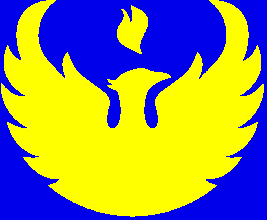 90 Newman StreetSaint John, NB E2K 1M1Phone: 506-658-5351       Fax: 506-658-3779Mr. G. Norton, Principal LMS PSSC MeetingLorne Middle School - Library3 April 2012Present: Scott Crawford, Greg Norton; Cheryl Brown; Ken Craft; Patty Slipp; Chuck Frigault; Mary LeBlanc.Call to Order by the Chair:  The meeting was called to order at 6:35 pm.Approval of the Agenda: as presented.Approval of the Minutes:  Minutes of the last meeting  were approvedCorrespondence: NoneBusiness arising from the Minutes dated 31 Jan. 2012: none not already on the agenda.LMS Home & School Assoc. Update:  Registration for conference has gone in – Thanks to Mr. Norton for providing registration fee.Gym Update:  Letter to Minister Holder followed up on late March.  Requested to contact the Minister back after April 1.  Steering Ctte meeting needs to happen.Action:  Cheryl to send out a doodle for the steering committee meeting.Principal’s Report:  Lorne Tweet off Challenge on Feb 28 a success.  Over 400 unique tweets and real-life learning experience for students on:  digital footprint; cyber safety; and social media etiquette.Anti bullying day on Wed Fe 19th resulted in increased awareness and whole school participation to reduce incidents of bullying at LMSStudent v. Teachers Basketball game on March 2 during winter carnival was enjoyed by all and ended in a tie – OT to be played in June.Home report #2 issued on March 19thLMS hosted political science class on March 19th, organized by Scott CrawfordLorne professional speaker series III on Mar 19 was attended by 4 on the topic of ‘food security’Loren leadership team participated in International Day for Elimination of Racial Discrimination parade help in uptown SJ on Mar 21st.Two Lorne students visited CBC radio on Mar 22 as part of ongoing effort to increase enrichment learning opportunities through PALS at the City of Saint JohnParent Teacher meetings help on Mar 22 and Mar 23.  33 parents/guardians attended (39% participation rate – steadily growing).In recognition of Global Youth Services Day on April 21st –  students will participate in school grounds clean up on Tuesday April 3.  They filled 6 large garbage bags, and had five community police officers participate.  Positive comments by students and community were noted.Lorne has a need for high interest low level reading materials in all subject areas.Motion:  It was moved by Cheryl and seconded by Chuck to release $400.00 from PSSC funds to purchase low level high interest books.  Carried.Information Items: NoneItems for Future Agendas: School Trip; Support for Moving On events; Volunteer Dinner – Invitations have already gone out.Adjournment: Next meeting April 24 at 6:30.